Як вимушена міграція впливає на дітей та що з цим робити?Під час війни багато українців змушені були змінити своє місце проживання. В стресових умовах фізичної небезпеки важко дорослим і дітям. Вимушена евакуація може надзвичайно негативно впливати на емоційний стан дітей через можливі труднощі прийняття та адаптації до нової життєвої реальності.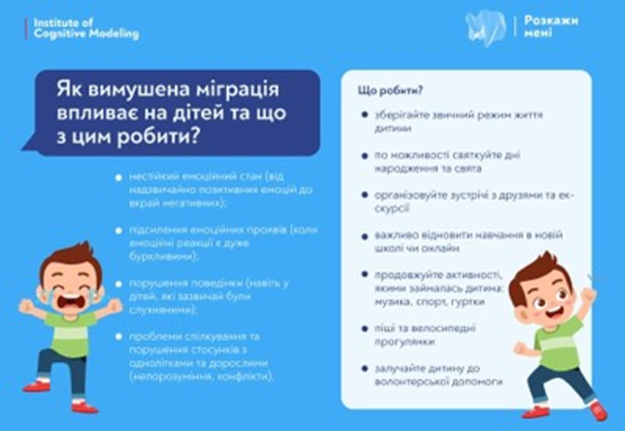 